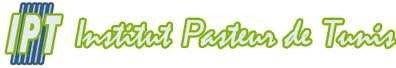 `Avis public de sélection d’un Gestionnaire sur le budgetdu projet H3ABioNet exécutés au sein de l'Institut Pasteur de Tunis (IPT)Publication de l’annonce : 11/06/2021Date limite de dépôt des candidatures : 10/07/2021 Durée du contrat : 6 mois.Date du début du Contrat: 1/11/2021Profil : Licence en Administration et de Gestion ou Langues Appliquées Dernier diplôme requis : Gestionnaire de projetArticle 1 : Objet de l'annonceL'Institut Pasteur de Tunis (IPT), adresse 13 Place Pasteur, BP74, 1002 Tunis Belvédère - Tunisie, Représenté par son Directeur Général Monsieur HECHMI LOUZIR, a l'objectif de sélectionner un(e) gestionnaire de projet pour les besoins du laboratoire BIMS.Article 2 : Objet de service et procédures de réalisationLe gestionnaire sera en charge des tâches:Gestion des demandes du projet H3ABioNet.Suivi des demandes.Gestion des achats et des commandesSuivi des contrats du personnel du projetOrganisation des réunions du projetCoordination avec les départements (Ressources humaines, gestion de projets, finances, etc…) de l’Institut Pasteur de Tunis.Le soutien dans la demande de remboursement trimestrielle du projet.Article 3 : Durée du contratLa durée du contrat de prestation de service est de 6 mois et démarre dès la signature du contrat par l’autorité de compétence.Article 4 : Salaire et modalité de payementL’honoraire brut du mandat, y compris les taxes, sera réalisé mensuellement dès la signature du contrat de prestation de services par les parties contractantes à raison de 1769 dinars par mois (un montant qui évoluera selon le barème).Article 5 : Expertise demandéeLe candidat devrait :Avoir une licence en administration/gestion (4 points).Avoir des aptitudes en communication professionnelle (2 points).Avoir un excellent niveau en Français (4 points).Avoir un excellent niveau en Anglais (Ecrit) (4 points).Avoir une expérience professionnelle dans le secteur académique (4 points).Connaissance du fonctionnement administratives des établissements de santé publique (2 points).Seuls les justificatifs de stages, les formations et les expériences en relation avec les taches demandées (Objet du service et procédures de réalisation) seront pris en considération.Article 6 : Présentation des candidaturesLes personnes intéressées devront déposer leurs demandes sous pli fermé portant la mention« Recrutement d’un gestionnaire / projet H3ABioNet » au bureau d'ordre de l'IPT, adresse 13 Place Pasteur, BP74, 1002, Tunis Belvédère - Tunisie. Le dernier délai pour la réception des dossiers de candidature est fixé pour le 27/06/2021 à 16h00. Seul(e)s les candidat(e)s retenu(e)s seront contacté(e)s.Article 7 : Éléments constitutifs du dossierCopie de la carte d'identité nationale,CV détaillé,Lettre de motivation,Copies des justificatifs des diplômes obtenus ainsi que des attestations de formation et de stage effectués,Bulletin N° 3 (ou reçu de dépôt),Certificat médical (maximum 3 mois).